 Mendeleiv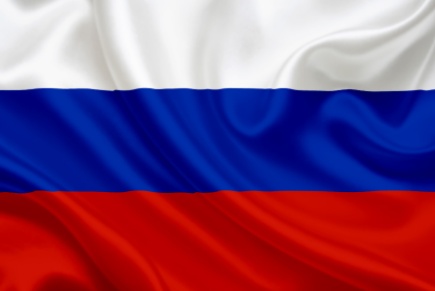 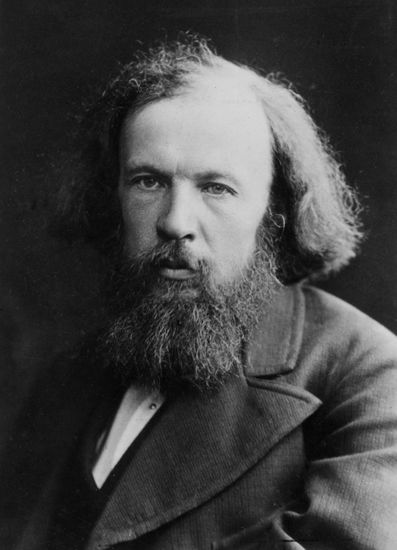 nom: Mendeleivnom au complet:Dimitri MendeleivNationalité:RussePériode de temps: 8 Février 1834 jusqu'au 2 Février 1907Découverte: Le tableau périodiqueFait par :Ludovic Lachance